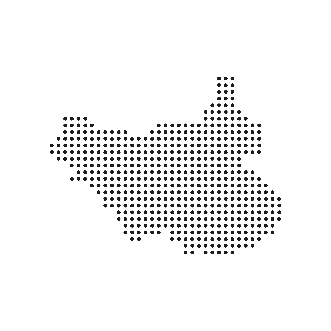 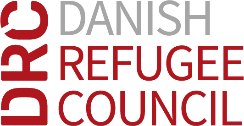                                                                                                                                                            22nd Jun 2021 SUBJECT: EXTENSION OF TENDER PROPOSAL FOR DANIDA IMPACT EVALUATION DRC JUBA, SOUTH SUDAN.The Danish Refugee Council (DRC) has received funding from various donors including DANIDA for implementation of various projects in South Sudan and part of them are CCCM, Shelter, Protection, FSL and Mobile Response, in South Sudan.Therefore DRC, invites all interested, eligible and qualified firms/consultants to participate and respond to this Request for proposal extension as below.Tender name: Request for Proposal for DANIDA Impact Evaluation Tender Number:  RFP-SSD-JUB-2021-006Initial first date of publication June 4th – 18th 2021Extension Issuing date: 22nd June 2021 Proposal Closing date : 05 July 2021 – 11:00 EAT Clarifications and bidding documents with all relevant detailed information can be request from John Mach Dau: john.dau@drc.ngo  while keeping in copy Ayume Justin William ayume.william@drc.ngo Note:Any firm/consultant who might have submitted its bids of this proposal is allowed to withdraw or retain with DRC. 